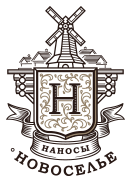 Ежегодная парусная регата на призы Этнокультурного комплекса «Наносы-Новоселье»в классе яхт «эМ-Ка»30 июня -2 июля 2017 г.Республика Беларусь, Минская область, озеро Нарочь, д.НаносыПОЛОЖЕНИЕ О ПАРУСНОЙ РЕГАТЕг. Минск, 2017 г.ОРГАНИЗАТОРЫ	Организатором ежегодной парусной регаты на призы этнокультурного комплекса «Наносы-Новоселье» в классе яхт  «эМ-Ка» является ЧТУП «Агроэкоотдых» при содействии: РОО «Белорусская федерация парусного спорта», и Ассоциации Национального класса яхт «эМ-Ка» . Вопросы подготовки и проведения регаты возложены на Оргкомитет.ЦЕЛИ И ЗАДАЧИПопуляризация парусного спорта в Республике Беларусь и за её пределами.	Повышение спортивного мастерства яхтсменов.Выявления сильнейших яхтсменов среди любителей в классе яхт «эМ-Ка».Укрепление международного сотрудничества в сфере парусного спорта.IПРАВИЛА	Соревнования проводятся в соответствии с международными правилами парусных гонок ISAF 2017-2020г.г., Гоночной    Инструкцией, правилами внутреннего плавания в РБ и настоящим Положением. В случае разночтений между настоящим Положением и Гоночной Инструкцией, Гоночная Инструкция превалирует. МЕСТО ПРОВЕДЕНИЯ	Соревнования проводятся на акватории озера Нарочь, в яхт-клубе «N-W» этнокультурного комплекса «Наносы-Новоселье» (Минская обл., Мядельский р-н., дер. Наносы ).Ответственность за подготовку места соревнований, прием участников и судей возлагается на этнокультурный комплекс «Наносы-Новоселье» в соответствии с утвержденным планом мероприятий по проведению спортивного соревнования. Непосредственное проведение соревнований возлагается на Гоночный комитет.ДОПУСК ДЛЯ УЧАСТИЯ В СОРЕВНОВАНИЯХОтветственность за правомерность допуска команд (экипажей) и отдельных спортсменов к соревнованиям возлагается на      главного судью соревнований и мандатную комиссию проводящей организации.Экипаж яхты 3-4 человека. После проведения хотя бы одной гонки, изменения в количестве и именном составе членов экипажа разрешается после письменного уведомления об этом факте Главного судью соревнований. Иное ведет к дисквалификации на эту гонку.Технический комитет имеет право проводить осмотры яхт в любое время, на берегу и на воде.ЗАЯВКИ, РЕГИСТРАЦИЯ И УСЛОВИЯ ДОПУСКА1. Предварительные заявки для участия в соревнованиях подаются не позднее, чем за 7 дней до начала соревнования в электронном виде или в письменной форме –WhatsApp, Viber - по телефону +375296592111.2. Удостоверения на право управления яхтой и стартовый взнос для участия в соревнованиях, подаются при регистрации перед началом соревнований в мандатную комиссию в день ее работы. Записи на участие подаются в произвольной форме.3. Сертификаты технического состояния яхты, заверенные соответствующей организацией, предоставляются лично спортсменами в мандатную комиссию в день ее работы.4.  Cтартовый взнос – 8 000 российских рублей.5.  Протестовый взнос – 150 российских рублей.ПРОГРАММА СОРЕВНОВАНИЯ30 июня-2 июля 2017 г. Озеро Нарочь. Яхт-клуб Этнокультурного комплекса «Наносы-Новоселье»Планируется проведение 11-ти гонок. 30 июня 2017 г. (пятница) Расписание гонок:Планируемое количество гонок:Спортсмены, желающие провести тренировки до начала соревнований, могут обратиться в Оргкомитет регаты, чтобы решить вопросы с ранним бронированием проживания.В каждый из гоночных дней будет организованы культурно-развлекательные мероприятия для участников соревнований.Парад закрытия: награждение победителей и вручение призеров соревнований в течении часа после окончания последней гонки регаты.ОПРЕДЕЛЕНИЕ РЕЗУЛЬТАТОВ СОРЕВНОВАНИЙСоревнования - личные (экипажи).Если заявлено (участвует) менее 3-х яхт, соревнования в этом виде программы не проводятся.Подсчёт очков ведётся по линейной системе, принятой международной федерацией парусного спорта. (Подсчет очков: 1 место - 1 очко, 2 место - 2 очка и т.д.)В случае проведения 5-ти и более гонок, худший результат не входит в сумму.Соревнования считаются Состоявшимися при проведении не менее 3-х гонок.НАГРАЖДЕНИЕПобедители и призёры соревнований награждаются ценными призами, памятными медалями и дипломами.СПЕЦИАЛЬНЫЕ УКАЗАНИЯДля обеспечения безопасности во время соревнований, спортсмены, участвующие в соревнованиях обязаны выполнять требования, изложенные в правилах парусных соревнований в части их касающиеся. Каждая яхта (экипаж), участвующая в соревнованиях, должна иметь на борту средства индивидуального спасения на воде.Все спортсмены, судьи и другие аккредитованные лица принимают участие в соревнованиях на свой страх и риск. Проводящая организация, гоночный комитет не берет на себя ответственность за материальный ущерб, случаи травм и т.д., произошедшие в связи с соревнованием или до него или во время соревнования или после него.Организаторы соревнований обязуют всех участников иметь персональную страховку.Количество гонок и количество зачетных гонок определяется гоночной инструкцией.Гоночная инструкция по проведению соревнований вывешивается на доске объявлений по месту проведения за 1 день до начала соревнований.Во время гонки яхты не должны вести радиопередачи или принимать радиосигналы, недоступные всем яхтам. Это относится и к мобильной связи.Оргкомитет:  Председатель гоночного комитета                                        Морозов А.Н.               «Согласовано»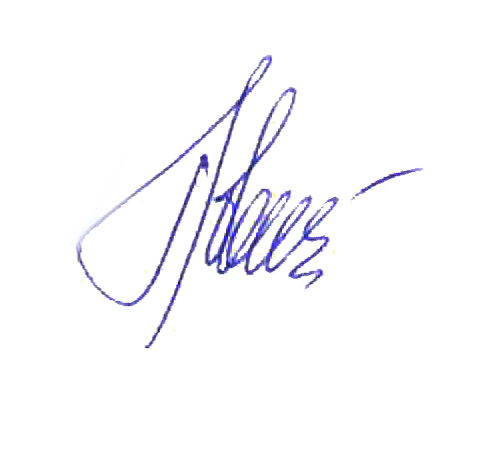               «Утверждаю»Президент Ассоциациинационального класса яхт «эМ-Ка»______________ Н.Н. ВодяницкийПредседатель оргкомитета регаты_______________  Е.И. Новоселецкий10.30 - 12.00 - мандатная комиссия (подача заявок на  участие), проверка и подготовка оборудования.12-30 - заседание судейской коллегии и представителей команд (экипажей), парад открытия соревнований в соответствии с программой, указанной в гоночной инструкции соревнования.30 июня14:00- старт первой гонки дня (возможно проведение тренировочной гонки) согласно гоночной инструкции.1 июля11:00 – старт 1-й гонки дня.2 июля11:00 – старт 1-й гонки дня.Старт последней гонки соревнований может быть дан не позже 15:00.Старт последней гонки соревнований может быть дан не позже 15:00.30 июня3 гонки1 июля5 гонок2 июля3 гонкиПредседатель- И. Е. НовоселецкийГоночная часть- С. М. Кравцов - А.Н. МорозовТехническое обеспечение- О.М. СмолюкИнформационное обеспечение и менеджмент- И.Демьяненко- Л.И. Щеглова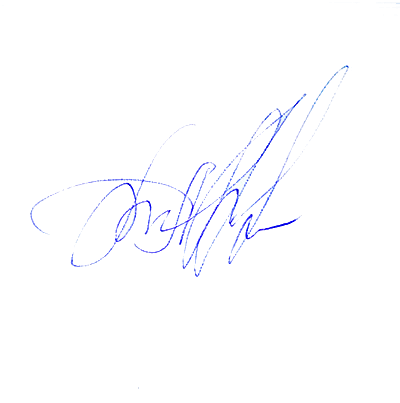 